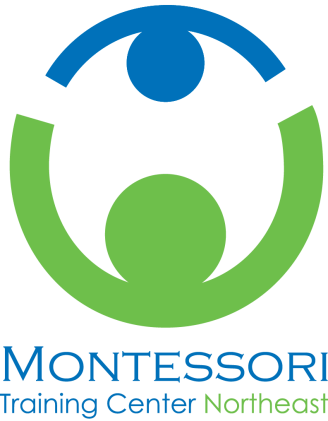 BOOKLISTPrimary Course – Boston AreaConnie Black - InstructorThe following books are required reading for the AMI Primary Course. Students should purchase these books prior to starting the course. These are professional titles not normally found on commercial bookshelves. Books may be purchased from AMI/USA (www.amiusa.org), NAMTA (www.montessori-namta.org/) or from a vendor of choice. Required Reading: Editions from Montessori-PiersonBy Dr. Maria Montessori:Absorbent MindAdvanced Montessori Method, Vol. 1Child in the FamilyChild, Society and the WorldCreative Development in the Child, Vols. 1 & 2Discovery of the Child Education and Peace Education for a New World Formation of Man Secret of ChildhoodThe 1946 London LecturesBy Mario M. Montessori, Sr.:The Human Tendencies and Montessori Education (booklet available from AMI)Recommended reading:			By Dr. Maria Montessori:		The Montessori MethodDr. Montessori's Own HandbookWhat You Should Know About Your ChildBy Mario M. Montessori, Jr.:Education for Human Development